ANKARA UNIVERSITYComputer Engineering DepartmentCOM1002: Computer Programming II (Spring 2021-22)Course SyllabusInstructor: Dr. İrem ÜlküContact: irem.ulku@ankara.edu.trReference Textbook: C: How to Program, Paul J. Deitel, Harvey Deitel, Pearson; 8th edition, ISBN: 978-0133976892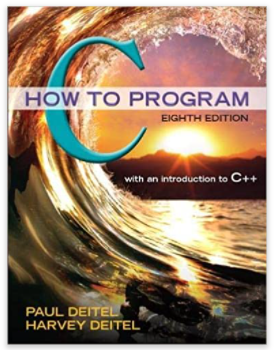 Lecture Notes: Will be available on the Moodle weekly.Office Hours (OH): Will be arranged later.Course Aim: This course aims to teach students the basic principles of the computer programming using C Programming Language. Students are expected to be able to use the C programming language to code, document, test, and implement a well-structured, robust computer program.Course Content: This course includes Introduction to C Programming, Structured Program Development in C, C Program Control, C Functions, C Arrays, C Pointers, C Characters and Strings, C Formatted Input/Output, C Structures, Unions, Bit Manipulation and Enumerations, C File Processing and C Data Structures.Weekly Schedule: This is a 5-credit course with 4 lecture hours and 2 laboratory hours each week. The students will be assessed weekly for the content that is covered in the class via laboratory exams. Laboratory attendance is important, a student should not miss more than 3 labs during the semester.   Course Outline:Grading:*Attendance constraints applyClass Policies:The University Policy on attendance (at least %70 for lectures and at least %80 for laboratories) will be applied.Students who do not attend more than 3 laboratories will get F4 grade.If a student is absent during laboratories and quizzes, this student will get no credit for that particular requirement. Any form of cheating is strictly forbidden. Exchanging source codes or laboratory solutions is cheating and will be reported to the University. At least, you will fail the course.   WEEKCONTENTS1Introduction to C Programming2Structured Program Development in C3C Program Control4C Functions5C Functions6C Arrays7C Arrays8Midterm9C Pointers10C Characters and Strings11C Formatted Input/Output12C Structures, Unions, Bit Manipulation and Enumerations13C File Processing14C Data StructuresItemWeightLaboratory* + Homework%15Midterm%15Final%80